Koliko poznajes karakteristike zvuka 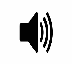 Zvuk je (moguće je više odgovora):mehanički talas vibracija koja se širi preko nekog medija mogućnost percepcije mehaničkih valova sve gore navedeno ljudsko uho čuje zvukFrekvencije niže od 20HzFrekvencije više od 20 Hz do 20KHzFrekvencije više od 20KHzBrzina zvuka u vazduhu iznosi ___________m/sBrzina zvuka u vazduhu iznosi ___________m/sNakon stvaranja, zvučni talasi moraju se kretati kroz ___________________ da bi došli do prijemnika zvuka.Povežite pojmove:Nacrtajte zvučni talas slabijeg i jačeg intenzitetaZa snimanje se koristi ____________ koji služi kao prijemnik zvučnih talasa i pretvara ih u električni signal koji se kodira u povorku digitalnih vrijednosti.Digitalni podaci, koji se u računaru definišu kao zvučni format, reprodukuju se stvaranjem električnih signala koji pomoću ___________ stvaraju zvučne talase.frekvencija zvuka         Visina, jačina, boja i trajanje zvuka.jačina zvukaBroj mehaničkih talasa u nekoj jedinici vremenaton zvukaSubjektivni intenzitet zvuka (dB)